Паспорт отряда ЮИДМБОУ Луначарской СОШ №8Район Егорлыкский районОбразовательное учреждениеМуниципальное бюджетное общеобразовательное учреждение МБОУ Луначарская СОШ №8Заместитель директора по воспитательной работе председатель комиссии «За безопасность движения»Буркова Лидия Ивановна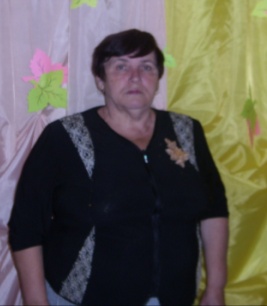 Руководитель отрядаСтаршая вожатая Ушакова Людмила Александровна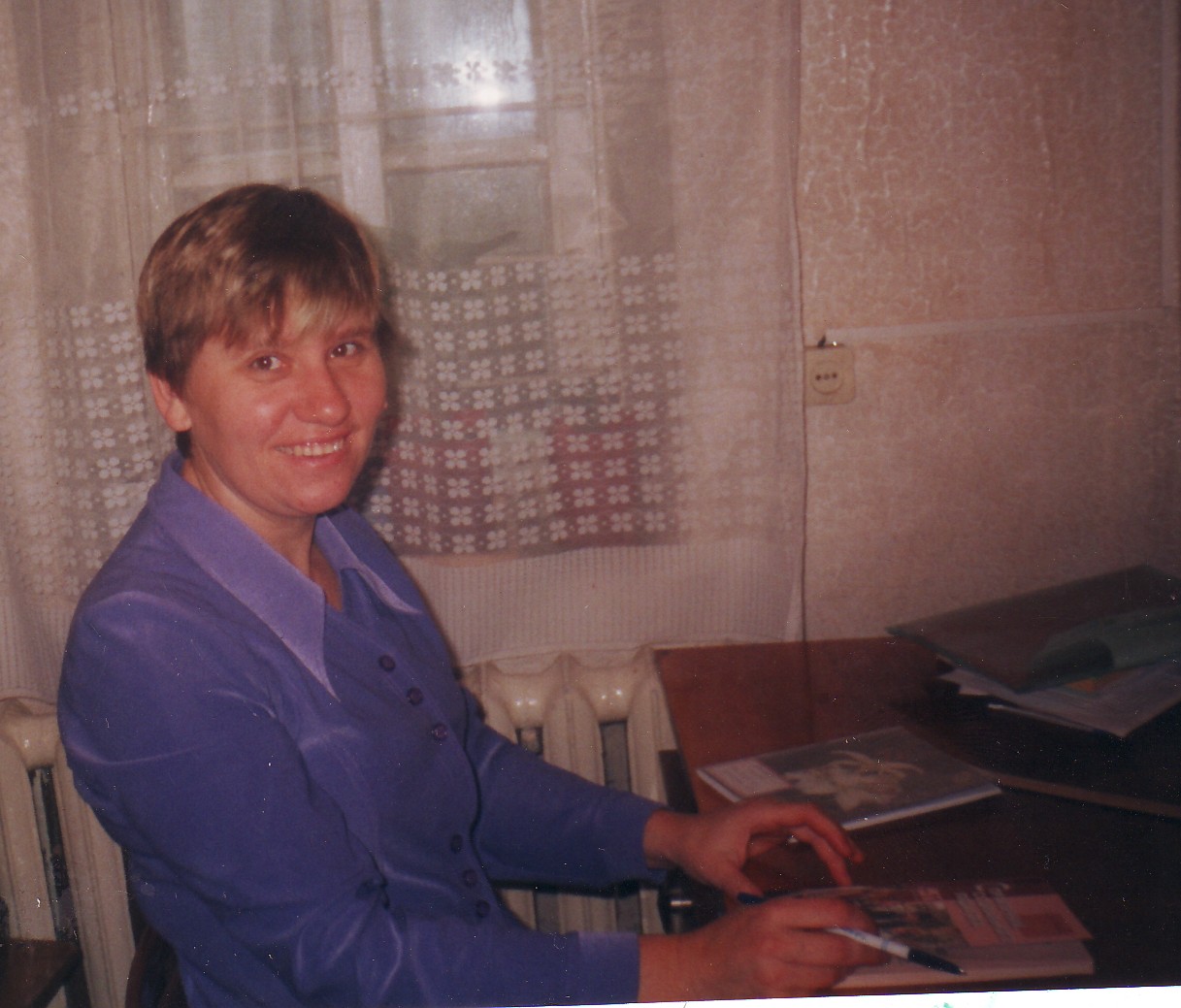 Командир отряда Ревенко Данил Количество членов ЮИД10 человекНаличие формы 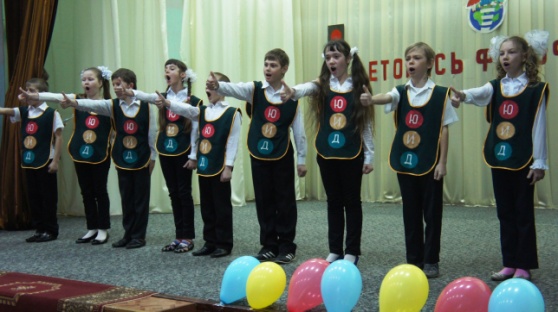 Эмблема отряда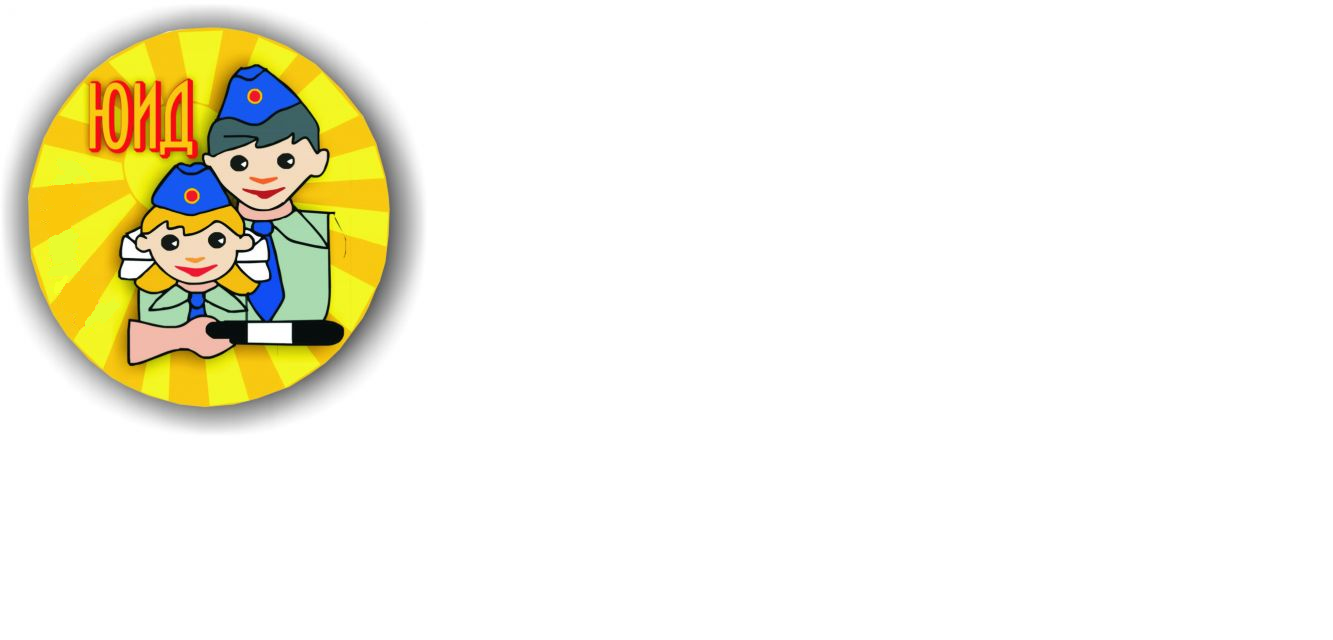 Название команды«Светофор»Речёвка отрядаПДДмы изучаем,Этим только и живемПропаганду всем проводимУтром, вечером и днем!Девиз отрядаПравила движения – изучай с рождения.Песня В нашей школе славный ЮИДБезопасно нам жить всем велит.Он на страже порядка стоит,Чтобы знакам был путь нам открыт.Неустанно он службу несет.Пропаганду он в школе ведет.Первый друг и помощник ГАИ,Безопасности делу верны.ЮИД- мы слышим голоса.ЮИД – шагает детвора.ЮИД – ты к знаньям нас ведешь!И детство наше бережешь!Уголок ЮИД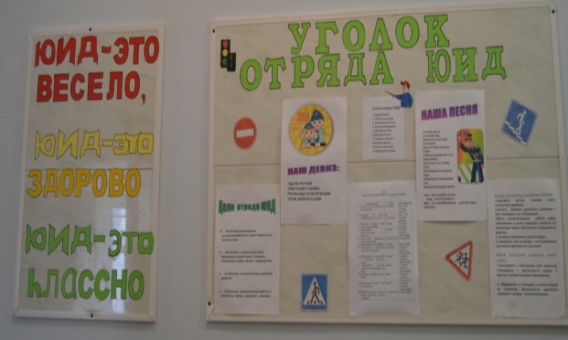 Уголок БДД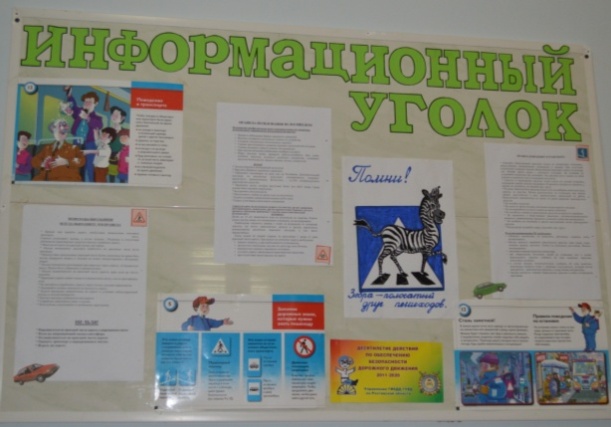 Автогородок , автоплощадка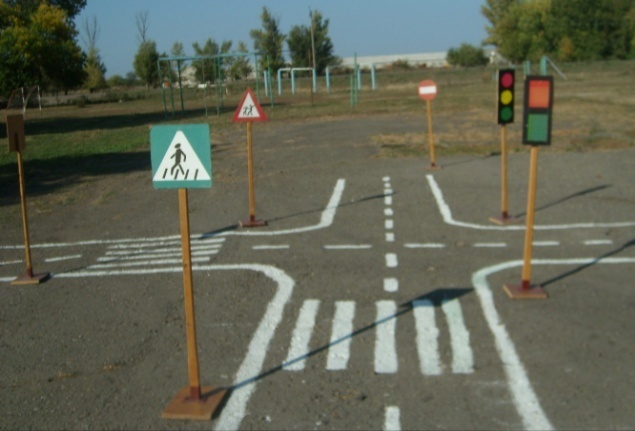 Шефство  над  ДОУ Детский сад  «Сказка»Хутор Мирный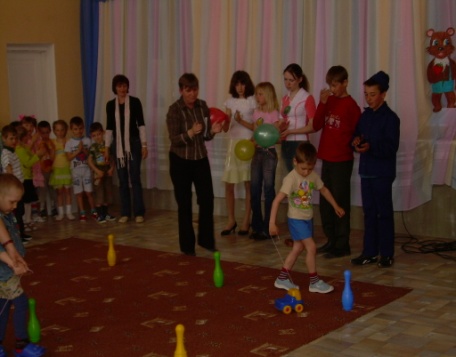 Наличие плана работыЕсть 